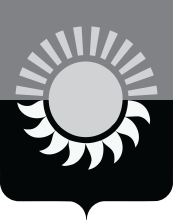 РОССИЙСКАЯ ФЕДЕРАЦИЯКемеровская область-КузбассМуниципальное образование – Осинниковский городской округАдминистрация  Осинниковского городского округаПОСТАНОВЛЕНИЕ___________________                                                                                          № ___________В соответствии с Федеральным законом от 06.10.2003 г. № 131-ФЗ «Об общих принципах организации местного самоуправления в Российской Федерации», в целях приведения правовых актов Осинниковского городского округа в соответствие с действующим законодательством:1. Признать утратившим силу постановление администрации Осинниковского   городского округа от 06.09.2012 года № 1463-НП «О сети наблюдения и лабораторного контроля гражданской обороны Осинниковского городского округа».2. Опубликовать настоящее постановление в городской общественно-политической газете «Время и Жизнь».3. Постановление вступает в силу со дня официального опубликования.4. Контроль  за исполнением  настоящего  постановления  возложить  на  и.о. начальника МКУ «Управление по защите населения и территории» Осинниковского городского округа  О.В.  Персиянову.Глава  Осинниковскогогородского округа                                                                                                    И.В.Романов					                                                         С постановлением ознакомлена,с возложенными обязанностями согласна                                                        О.В. ПерсияноваА.С. Муратова5-13-37